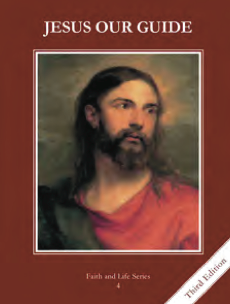 Teacher’s Manual: pp. 3-11 (for background information)Materials: Powerpoint (look at ahead of time, or print for information and when technology is not available) 	God created us in love. He wants us to be with Him so much that He promised to send a Redeemer even after Adam sinned.God created us in His image to love Him.Discuss days of creation using graphic from powerpointCreation Ladder—angels, humans, animals, plants, rocks (inanimate objects)we are created as children to love our Heavenly Father; act out difference between a slave and a child Original sin: Adam and Eve were tempted and chose to disobey God. Read story of the fall in text or Gen 3:1-19Sin of disobedience and distrust of GodBy sinning, Adam separated himself from God’s love and lost grace. We are born without sanctifying grace.Natural, preternatural, supernatural gifts (use powerpoint for explanation)Grace is necessary for salvation; Baptism restores sanctifying graceSanctifying grace=God’s life in usGod does not abandon us because of our sin, but promised to send us a Redeemer.Gen 3:15 (use powerpoint for explanation)How are you like Adam and Eve? How are you unlike Adam and Eve?How/when do you distrust God?Act out difference between a slave a child and the Fall of Adam and Eve Find statues of Mary around the church/parish hall; look for other symbols of creation and our relationship to the Father in stained glass or other objects. End by making a visit to Jesus in the Blessed Sacrament.Video—Creation sequence from Encounter Series by Mark Hart; pictures of the days of creation, ending with humans created in the image and likeness of God.  http://safeshare.tv/w/gweqRltjqd      End with a prayer thanking God for sending Jesus as our Savior and Redeemer. Pray the Our Father.